#64GADOLINIUMGd64	157.25MRIMAGNETISCHE KOELINGEDELSTEENOplossingen van gadoliniumcomplexen worden gebruikt als contrastmiddelen  om de kwaliteit van MRI-beelden  te  verbeteren.Magnetische koelkasten gebruiken gadolinium.  De temperatuur daalt wanneer het uit een magnetisch veld wordt verwijderd.Gadolinium gallium granaat is gebruikt als een diamant simulant,met name in de jaren 1970.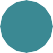 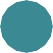 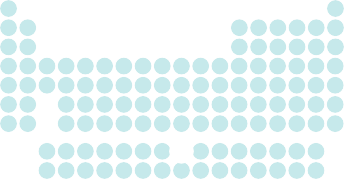 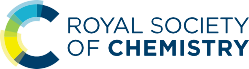 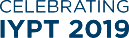 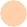 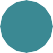 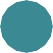 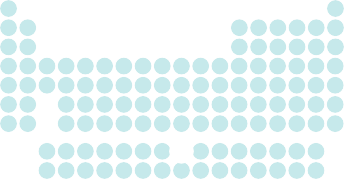 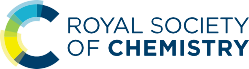 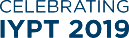 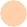 Ci	© 2019 Andy Brunning/Royal Society of Chemistry#IYPT2019